STROJNÍK JUNIORV pátek 26.4.2019 proběhla zkouška odbornosti Strojník junior. Zkouška se konala na hřišti u Sportovního centra v Útěchově. Sešli se všichni členové družstva mladších žáků ve složení: Dominik Brablík, Natálie Brablíková, Martin Hájek, Michal Průša, Pavel Šoukal, Šimon Šoukal, Andrej ŠoukalMladí hasiči prokazovali znalosti z oblastí:1. jednoduché hasební prostředky2. přenosné hasicí přístroje3. základní povinnosti strojníka u zásahuPřezkoušení probíhalo u hasičského vozidla CAS 15 a všechny děti jej úspěšně zvládly.Odborné znalosti předali a následné přezkoušení provedli:Lucie Sáňková, Vladimír Sáňka, Dominik Pavelka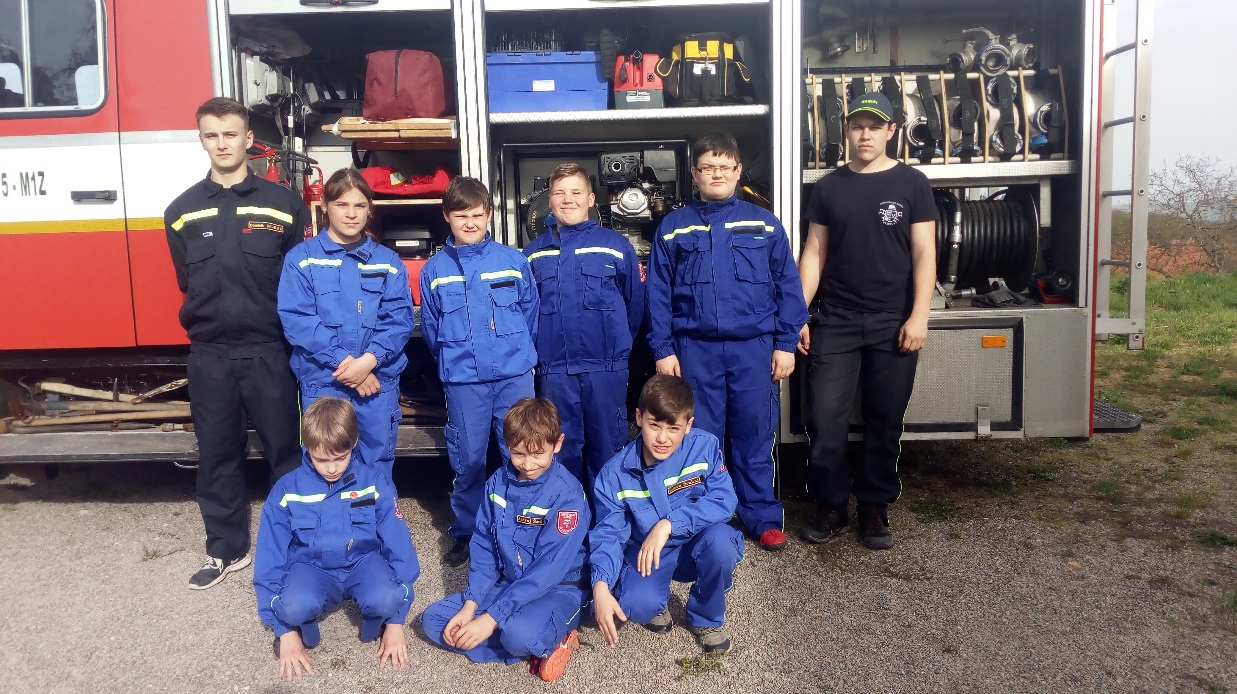 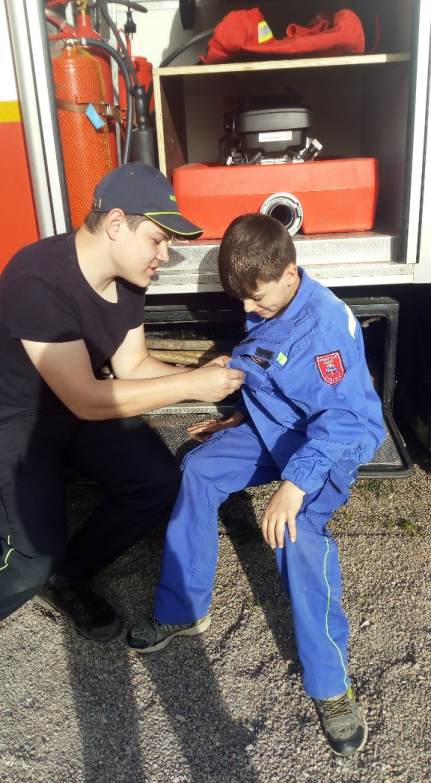 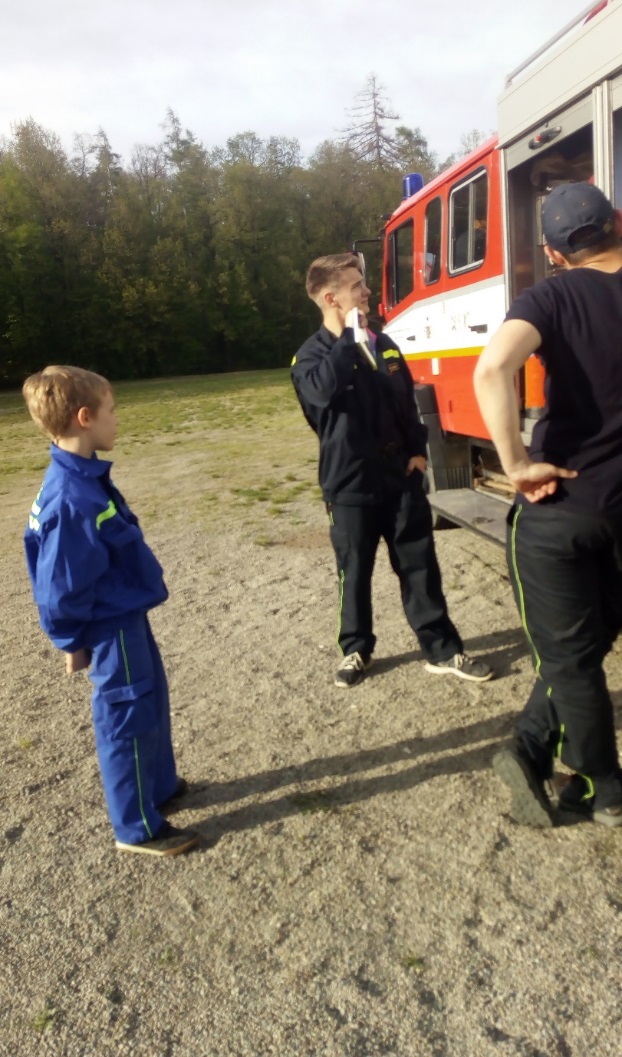 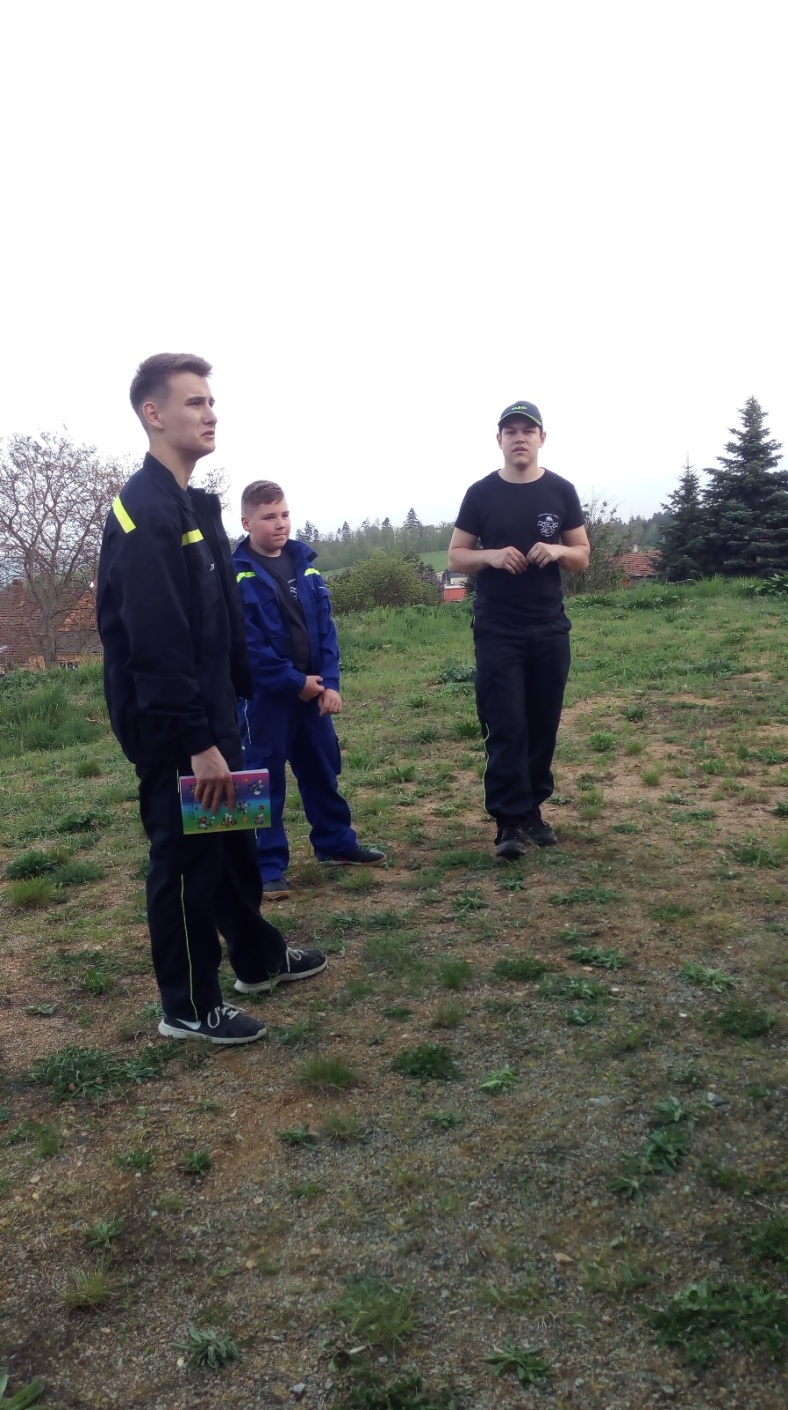 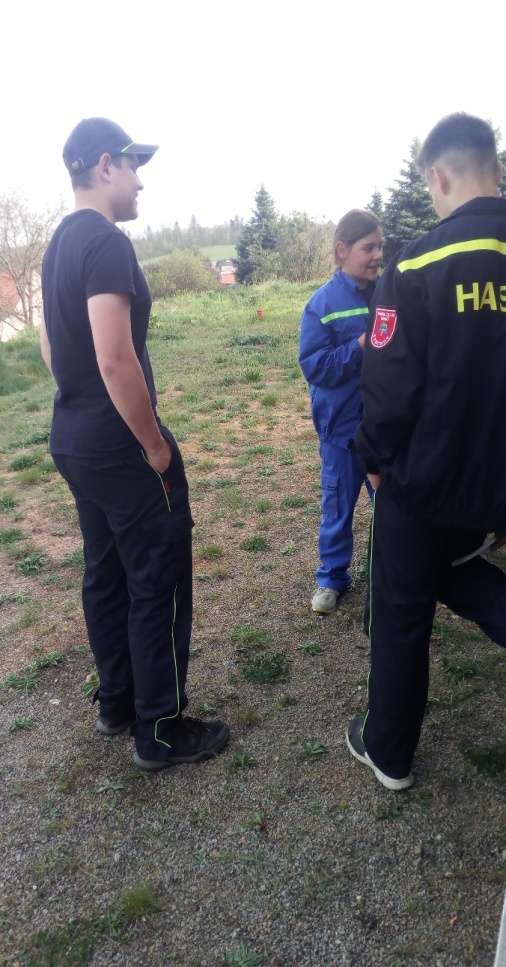 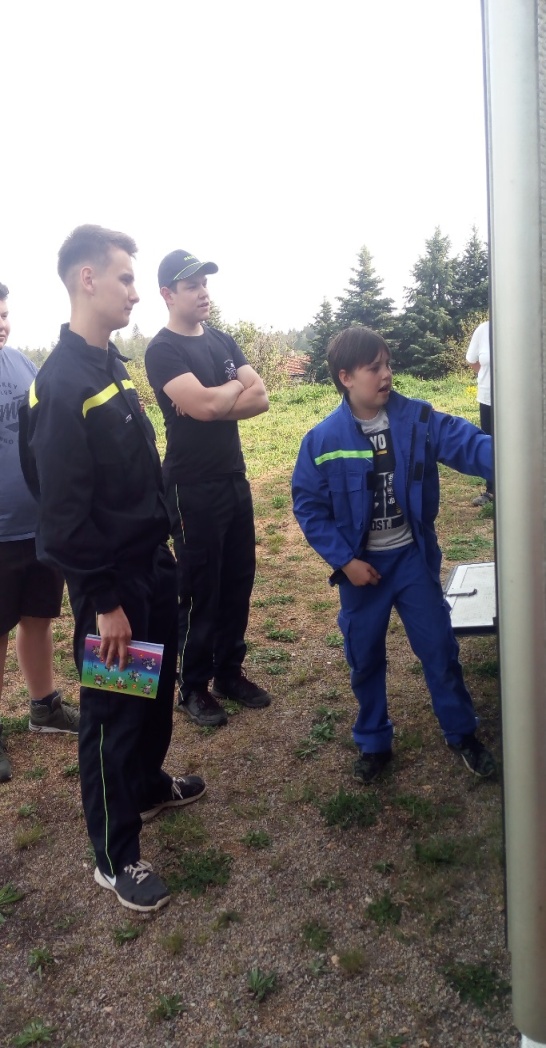 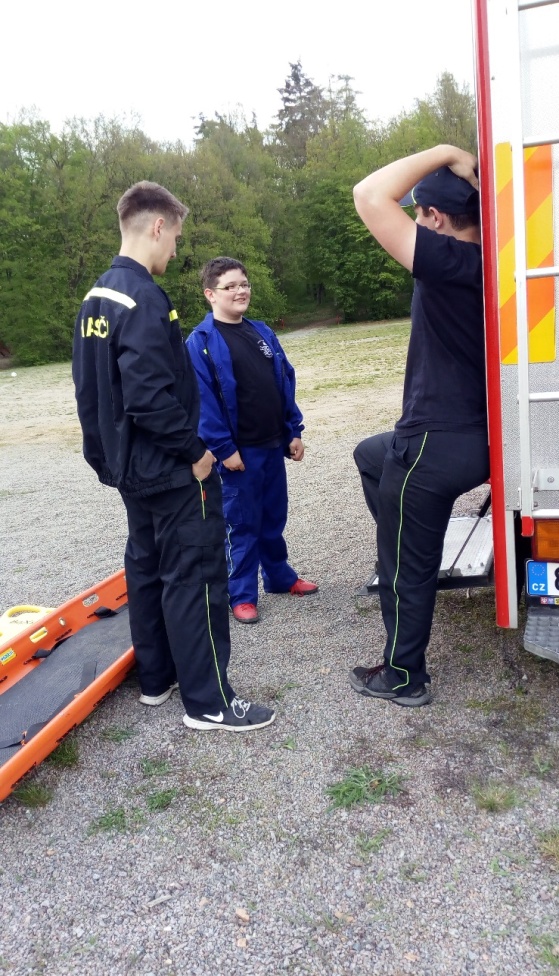 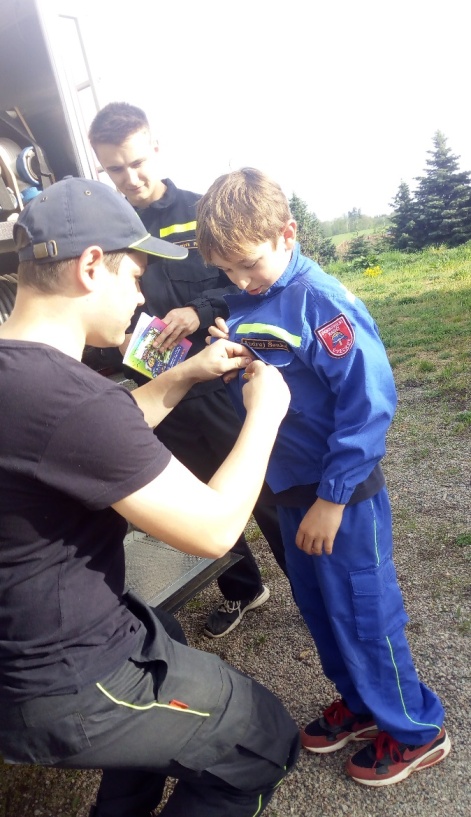 